Карта 12.Морж.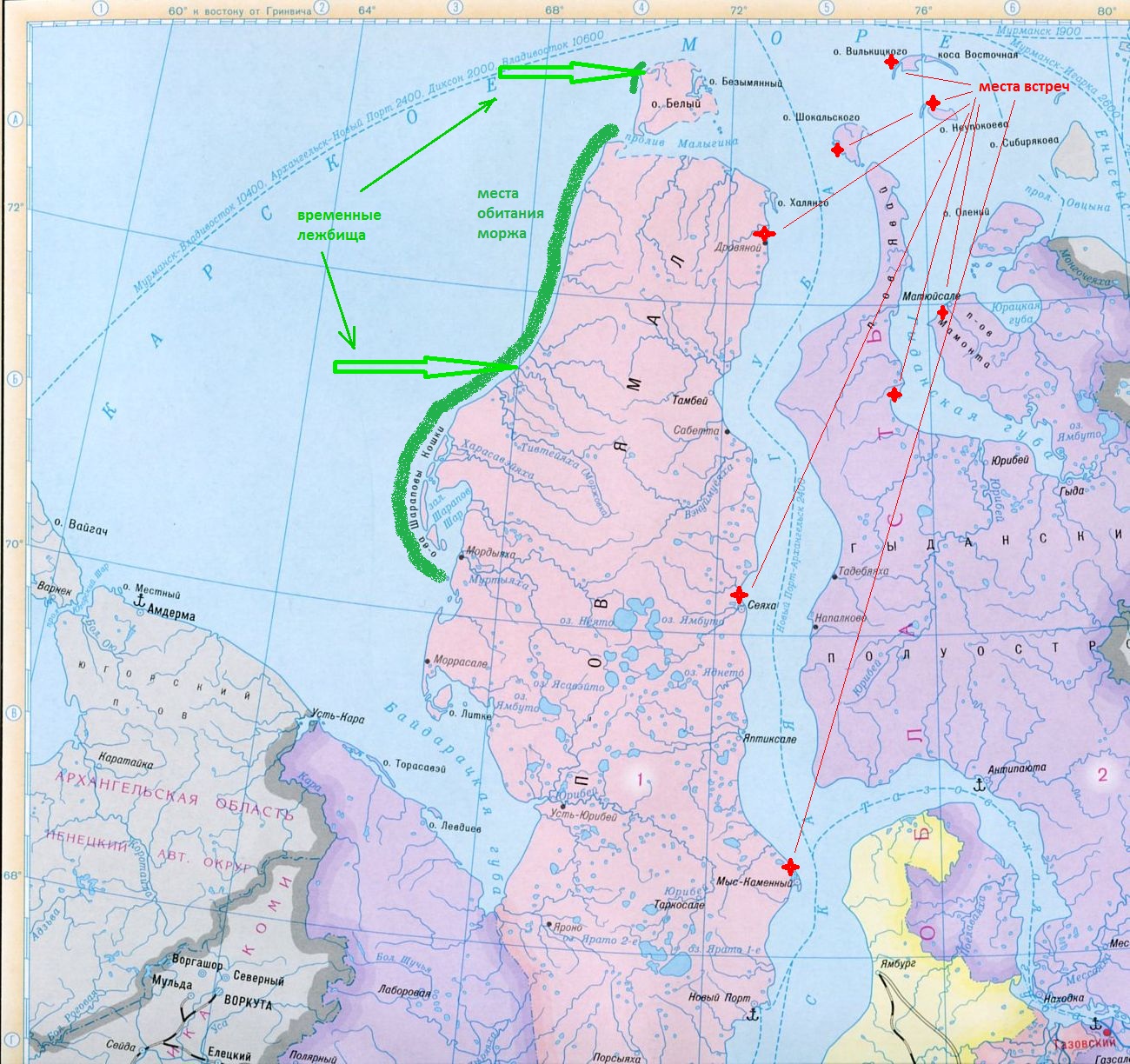 